Мойка OULIN OL-0361
Мойки OULIN® производятся из нержавеющей стали премиум-качества марки AISI 304.Шлифованная поверхность моек OULIN достигается по технологии Satin Finish Brushing.С внутренней стороны мойки покрыты специальным напылением из наносеребра для уничтожения вредных микроорганизмов.Двойной уровень шумоизоляции с обратной стороны мойки: накладки для поглощения шума и специальное покрытие, которое служит дополнительным слоем шумоизоляции и препятствует возникновению конденсата и, как следствие, образованию благоприятной среды для микробов и бактерий. Дополнительные характеристики мойки:Производитель: OulinСтрана: ГерманияГарантия: 15 летМатериал: Нержавеющая премиум-сталь AISI 304Исполнение: МоноблокПоверхность: Satin (Браширование)Количество чаш: 1 чашаФорма мойки: ПрямоугольнаяКрыло: НетКлапан-автомат: НетРазмер сливного отверстия: Евростандарт d3,5" или квадратная 3,5" х 3,5" (на выбор)Подключение измельчителя: Возможно (Евростандарт d3,5"), С переходником (квадратная 3,5" х 3,5")Комплектация:Сливная арматура Евростандарт d3,5" или квадратная 3,5" х 3,5" (на выбор)Сифон Перелив2 комплекта крепежейШаблон для врезки мойкиУплотнительная лента,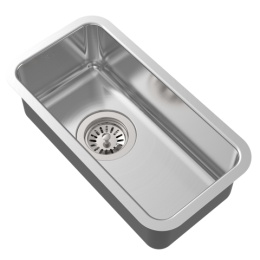 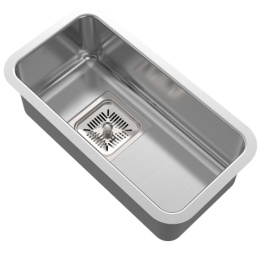 Основные характеристики мойки:Размер модуля под мойку: от 500 ммГабариты мойки: 220 x 420 ммВырез под мойку: 200 x 400 ммРазмеры чаши: 180 х 380 ммГлубина чаши: 130 ммТолщина стали: 1.2 ммМонтаж в столешницу: Универсальный     Сверху / в один уровень / снизу	Рекомендуемые аксессуары:Рекомендуемые аксессуары:Рекомендуемые аксессуары: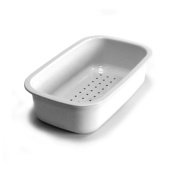 Колландер OL-0304L